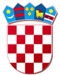 REPUBLIKA HRVATSKAVARAŽDINSKA ŽUPANIJAOPĆINA VELIKI BUKOVECOSNOVNA ŠKOLA VELIKI BUKOVECŠKOLSKI ODBORKLASA: 007-04/22-01/1URBROJ: 2186-140-07-22-23Veliki Bukovec, 4. studenog 2022.ZAPISNIKs 19. sjednice Školskog odbora održane 4. studenog 2022. godine u 16:00 sati u učionici jezičnog kabineta Osnovne škole Veliki Bukovec.Sjednici prisutni članovi ŠO: Marinka Mlinari, Snježana Gložinić, Katarina Bocko, Jasenka Zdelar i Dalida SeverSjednici nisu prisutni: Sandra Ciler Horvat i Marina Rajh - opravdanoOstali prisutni: Željka Marković-Bilić, ravnateljica školePredsjednica Školskog odbora otvara sjednicu, pozdravlja prisutne i konstatira kako postoji kvorum za donošenje pravovaljanih odluka.Predsjednica predlaže sljedeći Dnevni red:Verifikacija Zapisnika s prethodne sjedniceSuglasnost Školskog odbora ravnateljici za zapošljavanje kuharice po natječaju na određeno puno radno vrijemeSuglasnost Školskog odbora ravnateljici za zapošljavanje učitelja tjelesne i zdravstvene kulture po natječaju na određeno puno radno vrijemeSuglasnost Školskog odbora ravnateljici za zapošljavanje učitelja informatike po natječaju na neodređeno nepuno radno vrijeme OstaloPredloženi dnevni red jednoglasno se usvaja.Ad. 1. Prisutni su upoznati sa Zapisnikom s prethodne sjednice Školskog odbora (u daljnjem tekstu ŠO). Primjedaba nije bilo te se takav usvaja.Ad. 2.Suglasnost Školskog odbora ravnateljici za zapošljavanje kuharice po natječaju na određeno puno radno vrijemeNa sjednici Školskog odbora jednoglasno je dana suglasnost ravnateljici za zapošljavanje Maje Magić na radno mjesto kuharice na određeno puno radno vrijeme.         Zapisnik sastavila:						      Predsjednica Školskog odbora:                               	Dalida Sever	                                                                                                 Marinka MlinarićAd.3Suglasnost Školskog odbora ravnateljici za zapošljavanje učitelja tjelesne i zdravstvene kulture po natječaju na određeno puno radno vrijemeNa sjednici Školskog odbora jednoglasno je dana suglasnost ravnateljici za zapošljavanje Marka Crkvenčića na radno mjesto učitelja tjelesne i zdravstvene kulture na određeno puno radno vrijeme.Ad.4Suglasnost Školskog odbora ravnateljici za zapošljavanje učitelja informatike po natječaju na neodređeno nepuno radno vrijeme Na sjednici Školskog odbora jednoglasno je dana suglasnost ravnateljici za zapošljavanje Marije Pokos na radno mjesto učiteljice informatike na neodređeno nepuno radno vrijeme (20 sati tjedno).Ad.5OstaloDonošenje Pravilnika o izmjenama Pravilnika o službenim putovanjima Osnovne škole Veliki BukovecNa sjednici Školskog odbora jednoglasno je donesen Pravilnik o izmjenama Pravilnika o službenim putovanjima Osnovne škole Veliki BukovecSjednica je završila u 16:30 sati.        Zapisnik sastavila:						      Predsjednica Školskog odbora:                               	Dalida Sever	                                                                                                 Marinka MlinarićPrivitak:Pravilnik o izmjenama Pravilnika o službenim putovanjima Osnovne škole Veliki Bukovec